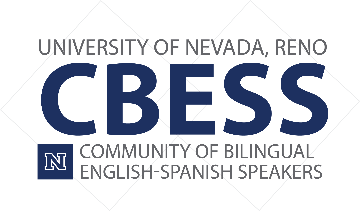 CBESS Teacher / Counselor Recommendation Form IPlease give this form to a current teacher or counselor at your school to complete. The above student is applying to the Community of Bilingual English-Spanish Speakers (CBESS) program. Your response to the following will help us determine if the candidate will benefit from the CBESS program. If you would prefer to keep the recommendation confidential, you may fax, or mail us your letter. Otherwise, the student may attach the letter to his/her Application Packet. Please check the qualities, which best describe the commitment, talent, and skills of this student:(   )  Participates regularly in class discussions and activities(   )  Shows interest in learning and seeks academic challenge(   )  Is punctual and completes assignments on time(   )  Capable of performing at higher personal and academic level(   )  Demonstrates leadership abilities(   )  Is organized and uses time effectively(   )  Is responsible, self-directed and can work independently(   )  Desire to pursue education beyond high schoolBased on my experience with the applicant, my recommendation to the CBESS Program is as follows:(  ) Highly Recommend     (  ) Recommend      (  ) Recommend with Reservation      (  ) Do Not RecommendPlease describe why this student would benefit from the CBESS program.______________________________________________________________________________________________________________________________________________________________________________________________________________________________________________________________________________________________________________________________________________________________________________________________________________________________________________________________________________________________________________________________________________________________________________Please describe the commitment of the student and his/her family to academic success.______________________________________________________________________________________________________________________________________________________________________________________________________________________________________________________________________________________________________________________________________________________________________________________________________________________________________________________________________________________________________________________________________________________________________________Additional comments or information you’d like to share about this student.______________________________________________________________________________________________________________________________________________________________________________________________________________________________________________________________________________________________________________________________________________________________________________________________________________________________________________________________________________________________________________________________________________________________________________Please fax or mail this recommendation to:Raggio Research Center for STEM Education c/o CBESSUniversity of Nevada, Reno M/S 0432Reno, Nevada 89557Phone: (775) 682-7877       Fax: (775) 327-2016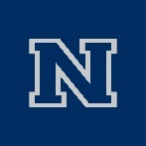 CBESS Teacher / Counselor Recommendation Form IIPlease give this form to a current teacher or counselor at your school to complete. The above student is applying to the Community of Bilingual English-Spanish Speakers (CBESS) program. Your response to the following will help us determine if the candidate will benefit from the CBESS program. If you would prefer to keep the recommendation confidential, you may fax, or mail us your letter. Otherwise, the student may attach the letter to his/her Application Packet. Please check the qualities, which best describe the commitment, talent, and skills of this student:(   )  Participates regularly in class discussions and activities(   )  Shows interest in learning and seeks academic challenge(   )  Is punctual and completes assignments on time(   )  Capable of performing at higher personal and academic level(   )  Demonstrates leadership abilities(   )  Is organized and uses time effectively(   )  Is responsible, self-directed and can work independently(   )  Desire to pursue education beyond high schoolBased on my experience with the applicant, my recommendation to the CBESS Program is as follows:(  ) Highly Recommend     (  ) Recommend      (  ) Recommend with Reservation      (  ) Do Not RecommendPlease describe why this student would benefit from the CBESS program.______________________________________________________________________________________________________________________________________________________________________________________________________________________________________________________________________________________________________________________________________________________________________________________________________________________________________________________________________________________________________________________________________________________________________________Please describe the commitment of the student and his/her family to academic success.______________________________________________________________________________________________________________________________________________________________________________________________________________________________________________________________________________________________________________________________________________________________________________________________________________________________________________________________________________________________________________________________________________________________________________Additional comments or information you’d like to share about this student.______________________________________________________________________________________________________________________________________________________________________________________________________________________________________________________________________________________________________________________________________________________________________________________________________________________________________________________________________________________________________________________________________________________________________________Please fax or mail this recommendation to:Raggio Research Center for STEM Education c/o CBESSUniversity of Nevada, Reno M/S 0432Reno, Nevada 89557Phone: (775) 682-7877      Fax: (775) 327-2016Student’s Name:Current Grade Level:Current Grade Level:High School:Teacher / Counselor’s Name:Teacher / Counselor’s Name:Teacher / Counselor’s Name:Teacher / Counselor’s Signature: Teacher / Counselor’s Signature: Teacher / Counselor’s Signature: Teacher / Counselor’s Signature: Date:How long have you known the applicant?How long have you known the applicant?How long have you known the applicant?How long have you known the applicant?How long have you known the applicant?How long have you known the applicant?What content area do you teach?What content area do you teach?What content area do you teach?What content area do you teach?What content area do you teach?Please evaluate the student’s current overall performance by circling one rating for each category:Please evaluate the student’s current overall performance by circling one rating for each category:Please evaluate the student’s current overall performance by circling one rating for each category:Please evaluate the student’s current overall performance by circling one rating for each category:Please evaluate the student’s current overall performance by circling one rating for each category:Please evaluate the student’s current overall performance by circling one rating for each category:Attendance / Tardiness:excellentgoodfairpoorinconsistentClassroom Attitude:excellentgoodfairpoorinconsistentClass Work:excellentgoodfairpoorinconsistentClassroom Behavior:excellentgoodfairpoorinconsistentSocial Skills:excellentgoodfairpoorinconsistentWork Ethic:excellentgoodfairpoorinconsistentMotivation:excellentgoodfairpoorinconsistentStudent’s Name:Current Grade Level:Current Grade Level:High School:Teacher / Counselor’s Name:Teacher / Counselor’s Name:Teacher / Counselor’s Name:Teacher / Counselor’s Signature: Teacher / Counselor’s Signature: Teacher / Counselor’s Signature: Teacher / Counselor’s Signature: Date:How long have you known the applicant?How long have you known the applicant?How long have you known the applicant?How long have you known the applicant?How long have you known the applicant?How long have you known the applicant?What content area do you teach?What content area do you teach?What content area do you teach?What content area do you teach?What content area do you teach?Please evaluate the student’s current overall performance by circling one rating for each category:Please evaluate the student’s current overall performance by circling one rating for each category:Please evaluate the student’s current overall performance by circling one rating for each category:Please evaluate the student’s current overall performance by circling one rating for each category:Please evaluate the student’s current overall performance by circling one rating for each category:Please evaluate the student’s current overall performance by circling one rating for each category:Attendance / Tardiness:excellentgoodfairpoorinconsistentClassroom Attitude:excellentgoodfairpoorinconsistentClass Work:excellentgoodfairpoorinconsistentClassroom Behavior:excellentgoodfairpoorinconsistentSocial Skills:excellentgoodfairpoorinconsistentWork Ethic:excellentgoodfairpoorinconsistentMotivation:excellentgoodfairpoorinconsistent